 Всероссийский конкурс  «Педагогический дебют – 2020»  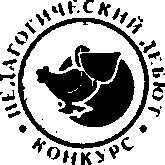 СПИСКИ ПОБЕДИТЕЛЕЙ  ЗАОЧНОГО ЭТАПА ВСЕРОССИЙСКОГО КОНКУРСА «ПЕДАГОГИЧЕСКИЙ ДЕБЮТ-2020»Номинация «Молодые учителя»Ковалёв  Никита Сергеевич,  учитель МАОУ Лицей № 6 «Перспектива»,Лату  Виктория Георгиевна, учитель МАОУ Гимназия № 2Номинация «Молодые классные руководители»Павлова  Дарья Викторовна, учитель МБОУ СЩ № 73 им.Т.К. КравцоваНоминация «Молодые педагоги - психологи»Милина Полина Александровна, педагог-психолог МБОУ СШ № 66Поздравляем с выходом в очный тур конкурса!Желаем творческих успехов!